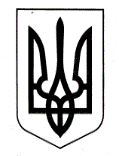 УКРАЇНАХАРКІВСЬКА ОБЛАСНА ДЕРЖАВНА АДМІНІСТРАЦІЯДЕПАРТАМЕНТ НАУКИ І ОСВІТИ НАКАЗПро внесення змін до наказу Департаменту науки і освіти Харківської обласної державної адміністрації від 28.07.2014 № 342 «Про проведення державної атестації навчальних закладів Харківської області в жовтні 2014 року» Відповідно до статей 14, 15 Закону України «Про освіту», статті 10 Закону України «Про позашкільну освіту», Порядку державної атестації загальноосвітніх, дошкільних та позашкільних навчальних закладів, затвердженого наказом Міністерства освіти і науки України від 24 липня 2001 року № 553, зареєстрованим у Міністерстві юстиції України 08 серпня 2001 року за № 678/5869 (із змінами), статті 21 Закону України «Про ліцензування певних видів господарської діяльності», Порядку ліцензування діяльності з надання освітніх послуг, затвердженого постановою Кабінету Міністрів України від 08 серпня 2007 року № 1019 (із змінами), на підставі заяви засновника Харківського приватного позашкільного навчального закладу «Вавілон» приватної фірми «Вавілон» Шура В.М. про анулювання ліцензії на право надання освітніх послуг у сфері позашкільної освіти, керуючись статтею 6 Закону України «Про місцеві державні адміністрації»,НАКАЗУЮ:1. Унести наступні зміни до наказу Департаменту науки і освіти Харківської обласної державної адміністрації від 28 липня 2014 року № 342 «Про проведення державної атестації навчальних закладів Харківської області в жовтні 2014 року»: 2 Виключити підпункт 1.3 пункту 1 вищезазначеного наказу та додаток 3 до нього;Пункт 2 наказу викласти в такій редакції: «2. Затвердити склад експертних комісій для проведення атестаційної експертизи навчальних закладів (додатки 1-2).».2. Контроль за виконанням даного наказу залишаю за собою.Директор Департаменту                                                                     А.В. Бабічев29.10.2014      Харків№ 448